ЧЕРКАСЬКА МІСЬКА РАДА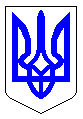 ЧЕРКАСЬКА МІСЬКА РАДАВИКОНАВЧИЙ КОМІТЕТРІШЕННЯВід 27.10.2020 № 1045Про розгляд скарги напостанову адміністративної комісіївиконавчого комітету Черкаської міськоїради від 16.09.2020 № 182Розглянувши скаргу Ковтуненка Василя Васильовича від 06.10.2020        № 20712-01-18 на постанову адміністративної комісії виконавчого комітету Черкаської міської ради від 16.09.2020 № 182 про адміністративне стягнення, перевіривши законність і обґрунтованість винесеної постанови, відповідно до статті 40 Закону України “Про місцеве самоврядування в Україні”, керуючись статтями 288, 289, 293 Кодексу України про адміністративні правопорушення, виконавчий комітет Черкаської міської радиВИРІШИВ:      1. Скаргу Ковтуненка В.В. задовольнити, постанову адміністративної комісії виконавчого комітету Черкаської міської ради від 16.09.2020 № 182 про накладання штрафу скасувати.      2.  Контроль за виконанням рішення покласти на начальника управління інспектування Черкаської міської ради Коломійця С.А. Міський голова				            	                        А.В. Бондаренко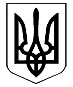 Черкаська міська рада ВИКОНАВЧИЙ КОМІТЕТадміністративна комісія18001, м. Черкаси, вул. Б. Вишневецького, 36, тел. (0472) 36-05-73 ПОЯСНЮВАЛЬНА ЗАПИСКАдо проекту рішення міської ради «Про розгляд скарги на постанову адміністративної комісії виконавчого комітету Черкаської міської ради від 16.09.2020 № 182»	До Черкаської міської ради надійшла скарга від голови                                    АК «Будівельник 1» Ковтуненка Василя Васильовича № 20712-01-18 на постанову адміністративної комісії виконавчого комітету Черкаської міської ради від 16.09.2020 № 182 про адміністративне стягнення.	У скарзі голова АК «Будівельник 1» Ковтуненко В.В. просить скасувати постанову адміністративної комісії виконавчого комітету Черкаської міської ради від 16.09.2020 № 182.Вважаю, що скарга не підлягає до задоволення, виходячи з наступного:07.09.2020 о 12 годині 13 хвилин головним спеціалістом відділу інспектування управління інспектування Черкаської міської ради Пацьорою О.І. зафіксовано факт несвоєчасного знищення бур’янів та об’єктів рослинного карантину на прилеглій території до АК «Будівельник 1» по               вул. Сурікова, 20, що є порушенням п. 2.4.9. Правил благоустрою міста Черкаси, затверджених рішенням Черкаської міської ради від 11.11.2008 № 4-688, за що передбачена адміністративна відповідальність за ст. 152 КУпАП. На засідання адміністративної комісії виконавчого комітету Черкаської міської ради 16.09.2020 р. він не з’явився, хоча був попереджений про її засідання, про що свідчить особистий підпис в протоколі. Клопотання про перенесення розгляду справи не надходило. За результатами розгляду адміністративної справи було прийнято рішення про притягнення голови АК «Будівельник 1» Ковтуненка В.В. до адміністративної відповідальності у вигляді накладення штрафу у розмірі 1700 гривень.Голова адміністративної комісії             		          	                   І.В. ВолошинКлименко А.О.36-05-73